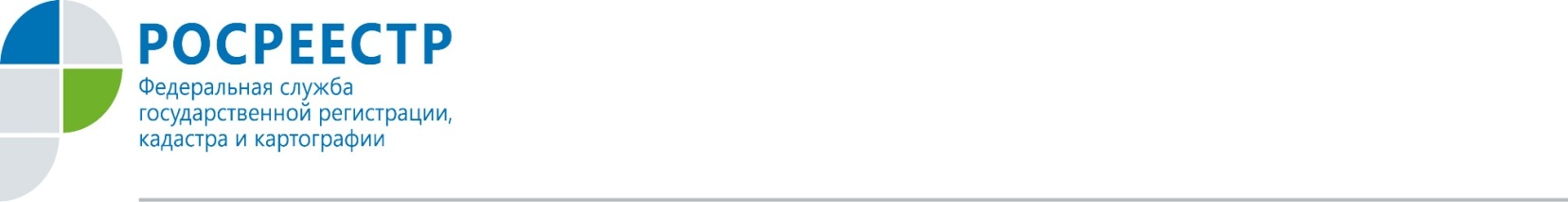 УПРАВЛЕНИЕ РОСРЕЕСТРА ПО ОРЛОВСКОЙ ОБЛАСТИ ИНФОРМИРУЕТРосреестром совместно с ФГБУ «Центр геодезии, картографии и ИПД» обеспечено создание на территории Российской Федерации единой электронной картографической основы (ЕЭКО) в рамках реализации федерального проекта «Информационная инфраструктура». ЕЭКО создается в виде цифровых топографических карт (планов) и цифровых ортофотопланов (ЦОФП) различных масштабов и представляет собой систематизированную совокупность пространственных данных обо всей территории Российской Федерации, за исключением сведений, составляющих государственную тайну.ЕЭКО предоставляется всем заинтересованным лицам в электронном виде по заявлению, которое можно представить, заполнив электронную форму в системе поиска материалов и данных в разделах «ЕЭКО (карты)», «ЕЭКО (ортофото)», или направив его по адресу электронной почты zayavka@nsdi.rosreestr.ru.В обоих случаях заявление должно быть подписано усиленной квалифицированной электронной подписью.Запрашиваемые сведения ЕЭКО предоставляются путем размещения на сервере учреждения и представления ссылки для скачивания или направляются на электронном носителе.Бесплатно сведения ЕЭКО предоставляются органам государственной власти Российской Федерации, организациям и учреждениям, выполняющим работы по государственным/мунципальным контрактам, и в случае исполнения государственного задания.По вопросам получения сведений ЕЭКО следует обращаться в ФГБУ «Центр геодезии, картографии и ИПД» по телефону: 8 (495) 456-9127 или по адресу электронной почты: vopros-otvet@nsdi.rosreestr.ru.Пресс-служба УправленияРосреестра по Орловской области 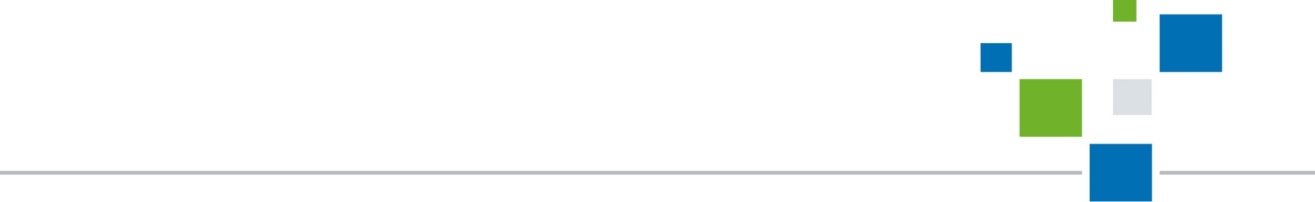 